金华市全过程工程咨询与监理管理协会会员操作手册杭州鼎易信息科技有限公司2024年1月会员注册方式一：通过首页右上角点击“登录/注册”按钮导航栏进入登录页面，然后再次点击登录框左下角“注册账号”进入注册页面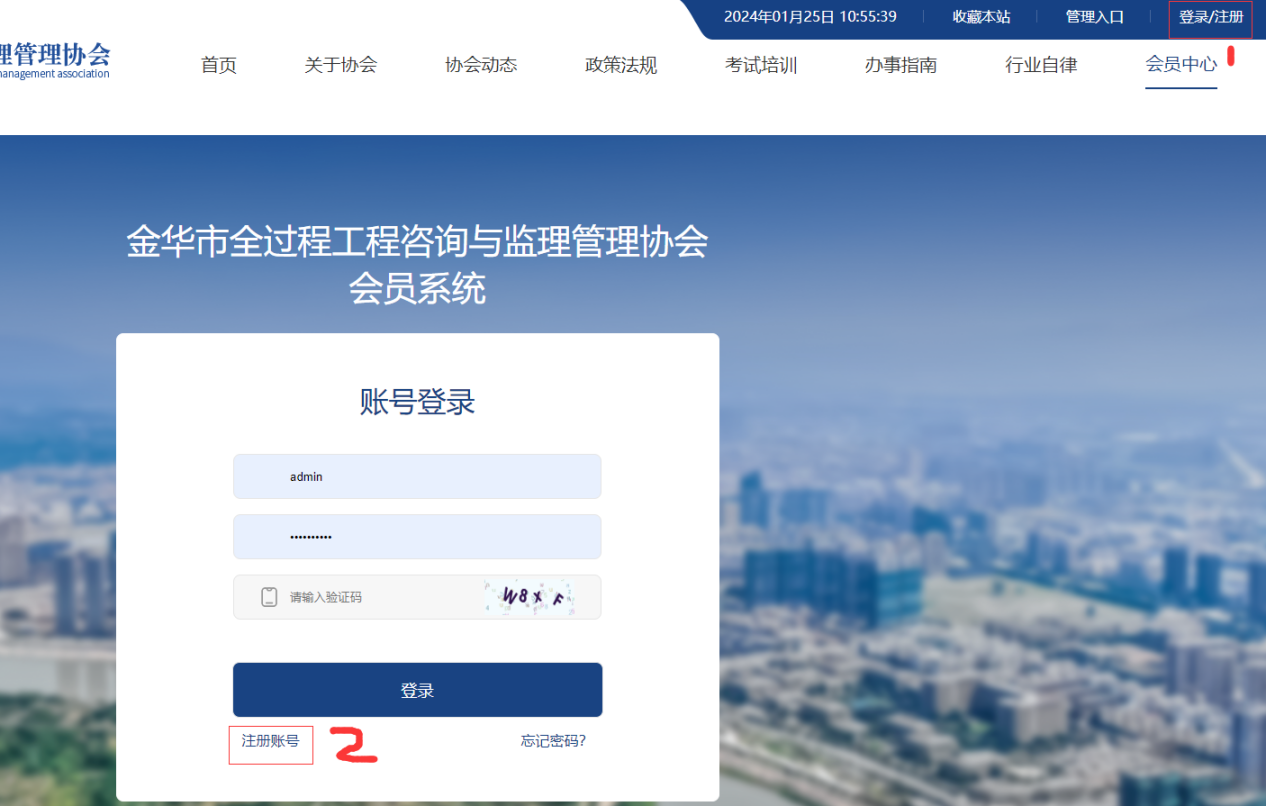 方式二：通过首页服务平台“在线入会”进入会员注册页面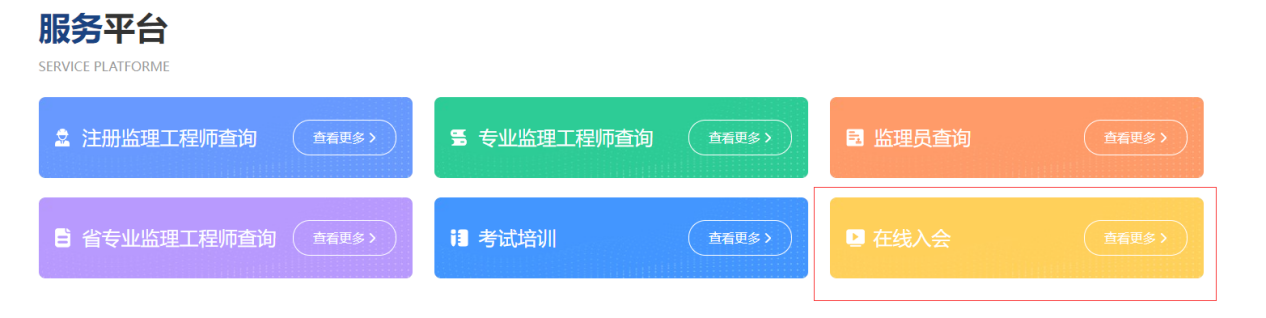 方式三：通过会员中心导航栏进入在线入会页面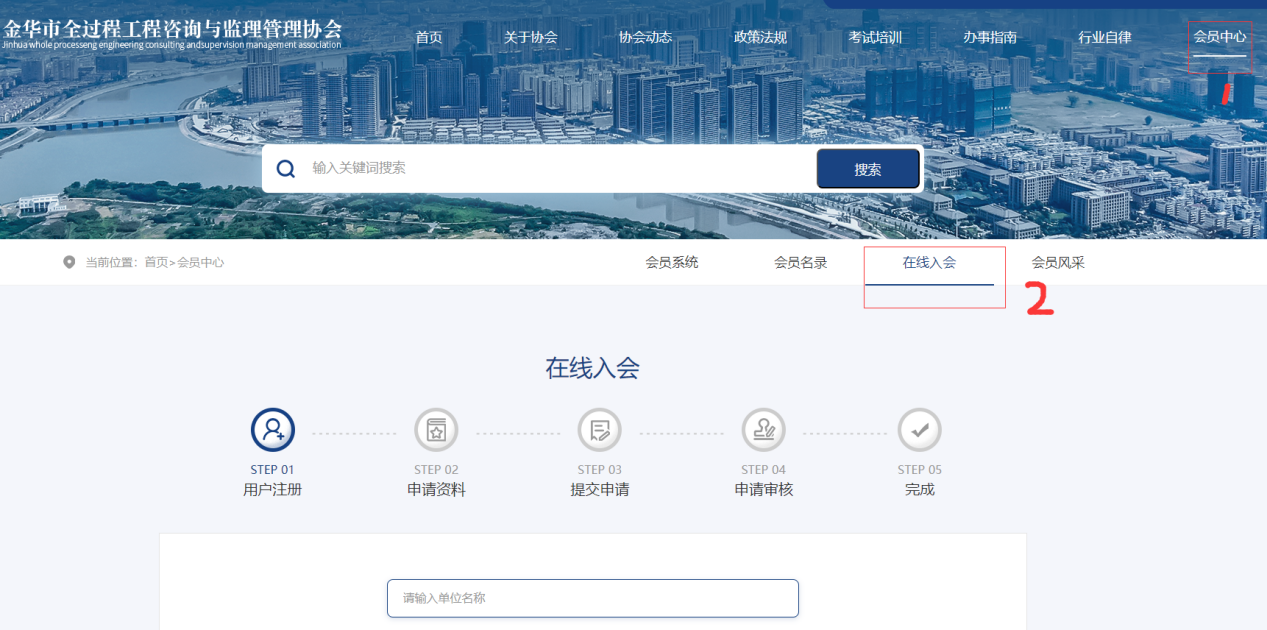 会员申请流程用户注册注册名必须用公司名称（全称）注册，后用于会员登录账号，输入单位名称，设置登录密码。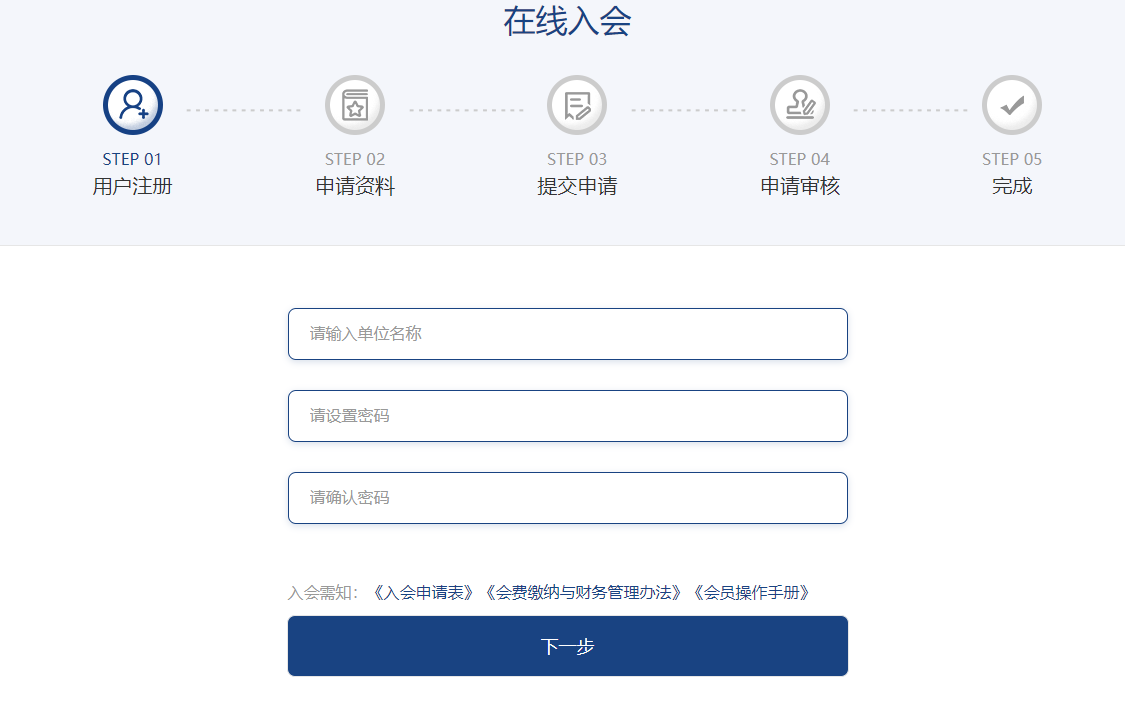 申请资料根据输入框中的提示文字填写资料资料保证真实有效带有*号的为必填信息图片上传时根据提示的最佳尺寸进行上传最大500K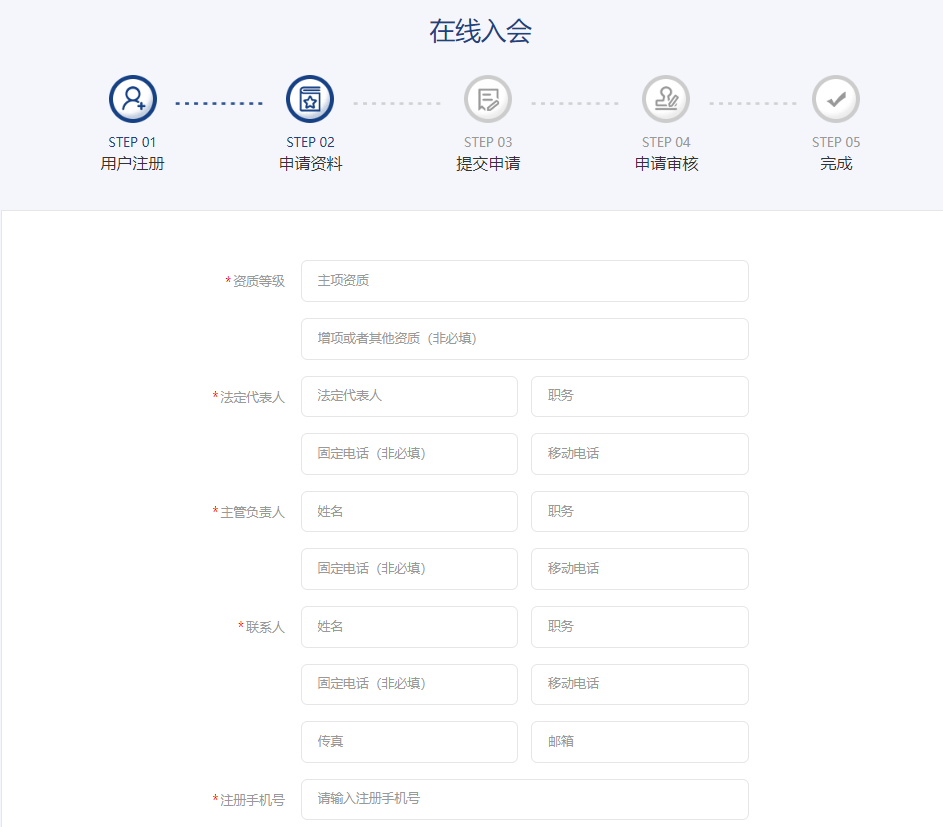 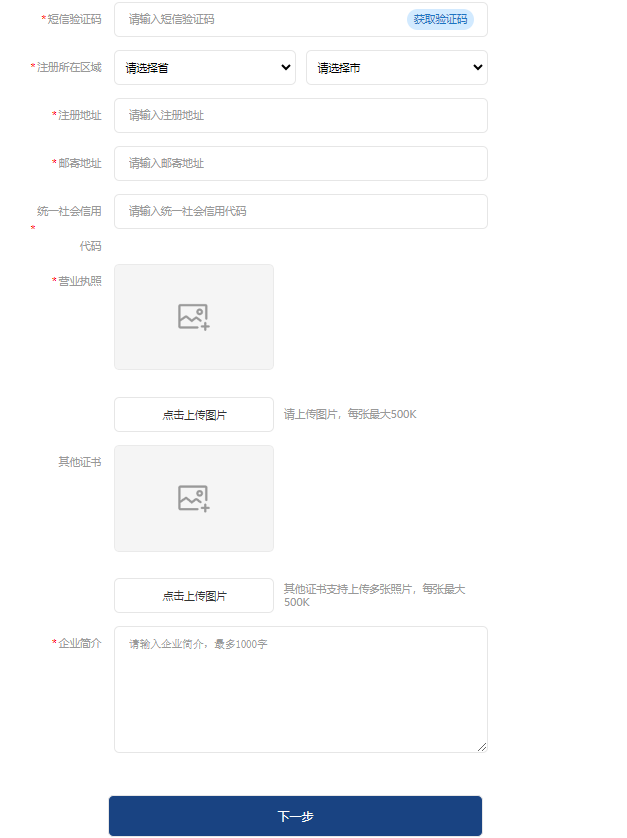 提交申请资料提交成功后，如图所示，等待管理员进行审核，如果发现资料填写错误，可以点击“下一步”按钮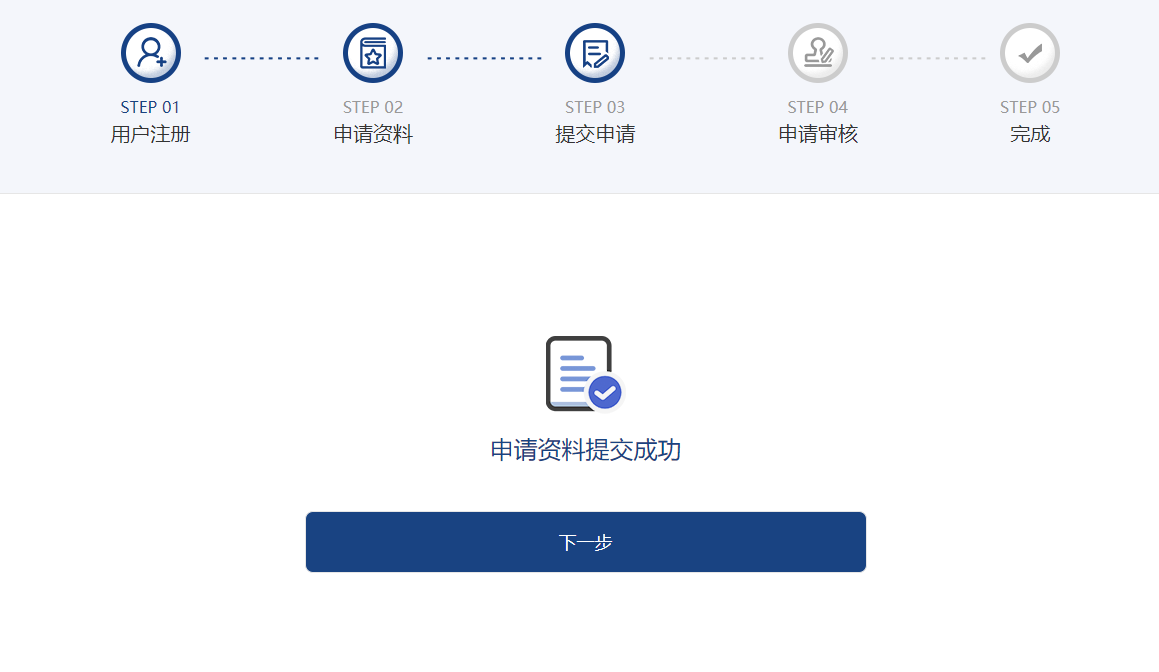 然后再次点击“修改资料”按钮，修改后，重新提交点击下一步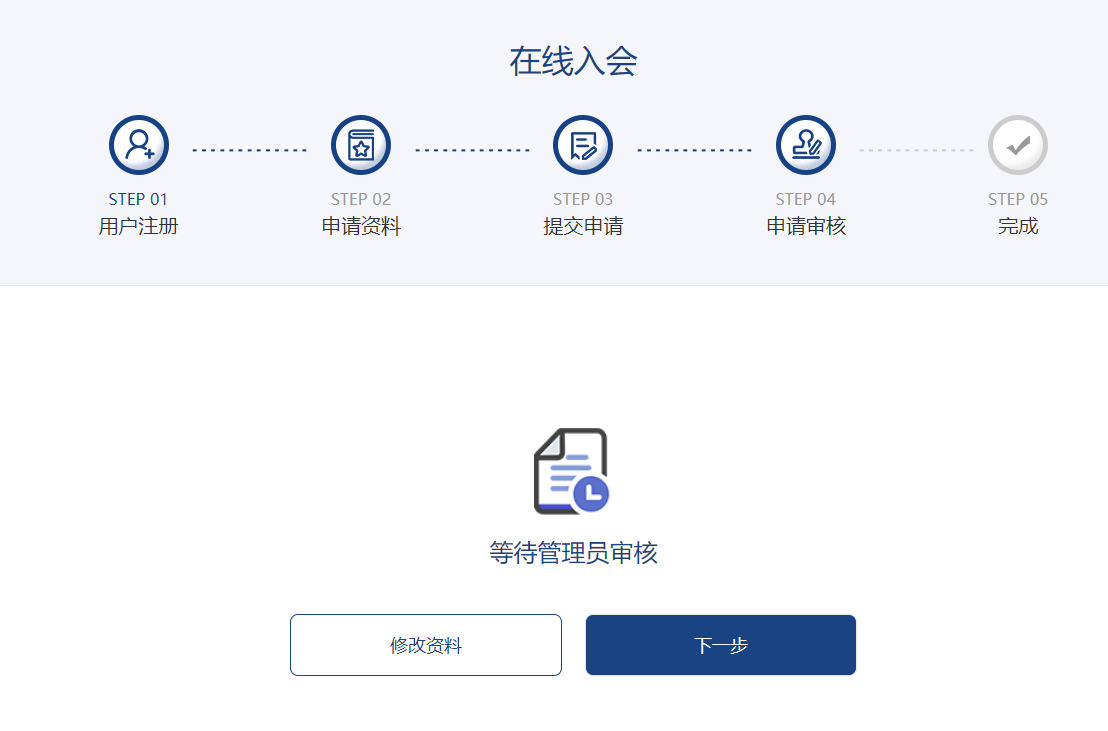 审核通过后，即可去进行登录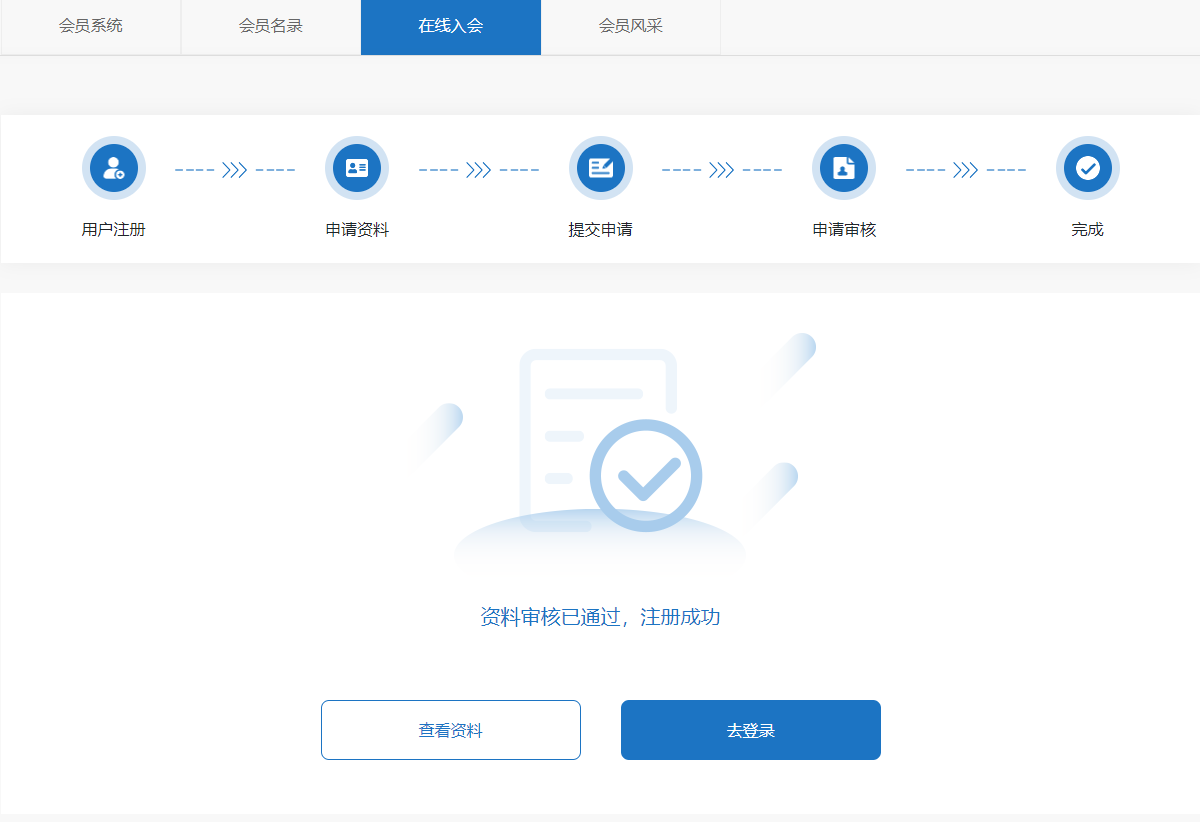 如果审核不通过，登录注册的账号时会给出提示，根据提示进行操作去修改资料重新提交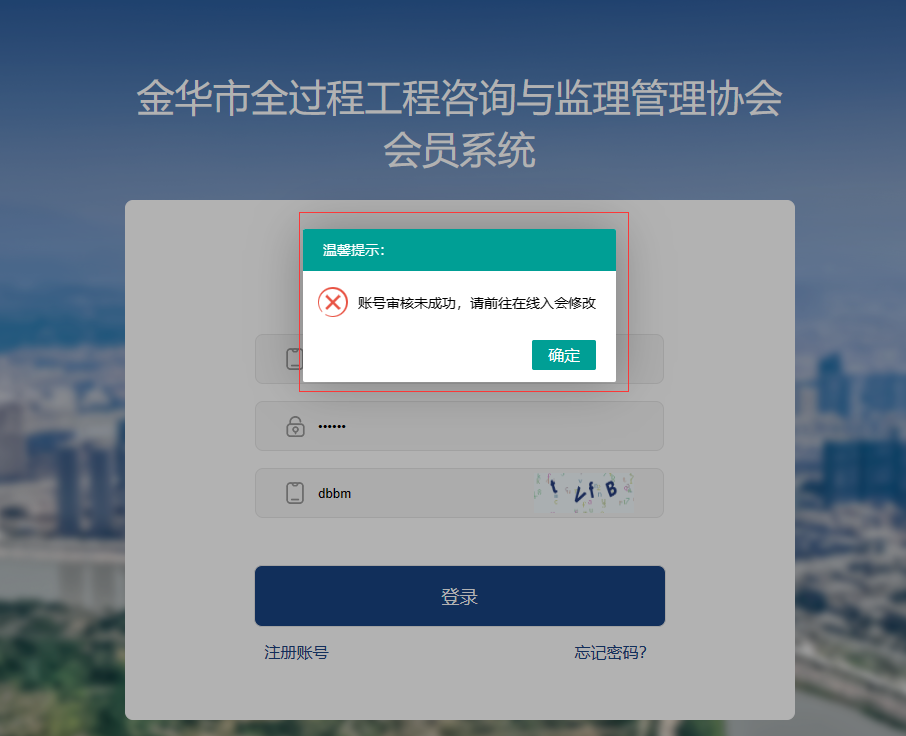 点击在线入会，输入单位名称和密码，点击下一步，审核不通过会显示原因，点击“修改资料”按钮，重新提交资料进行审核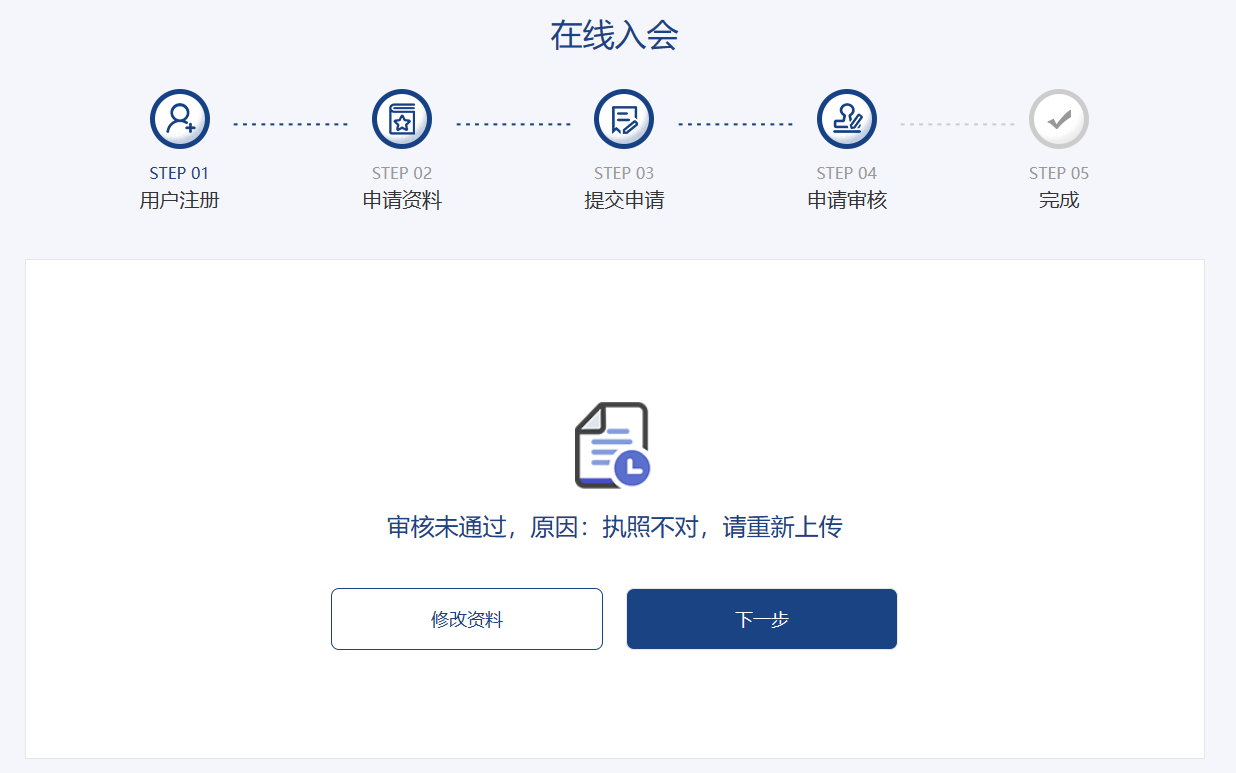 三、会员登录方式一：通过导航右上角点击“登录/注册”按钮进入会员登录页面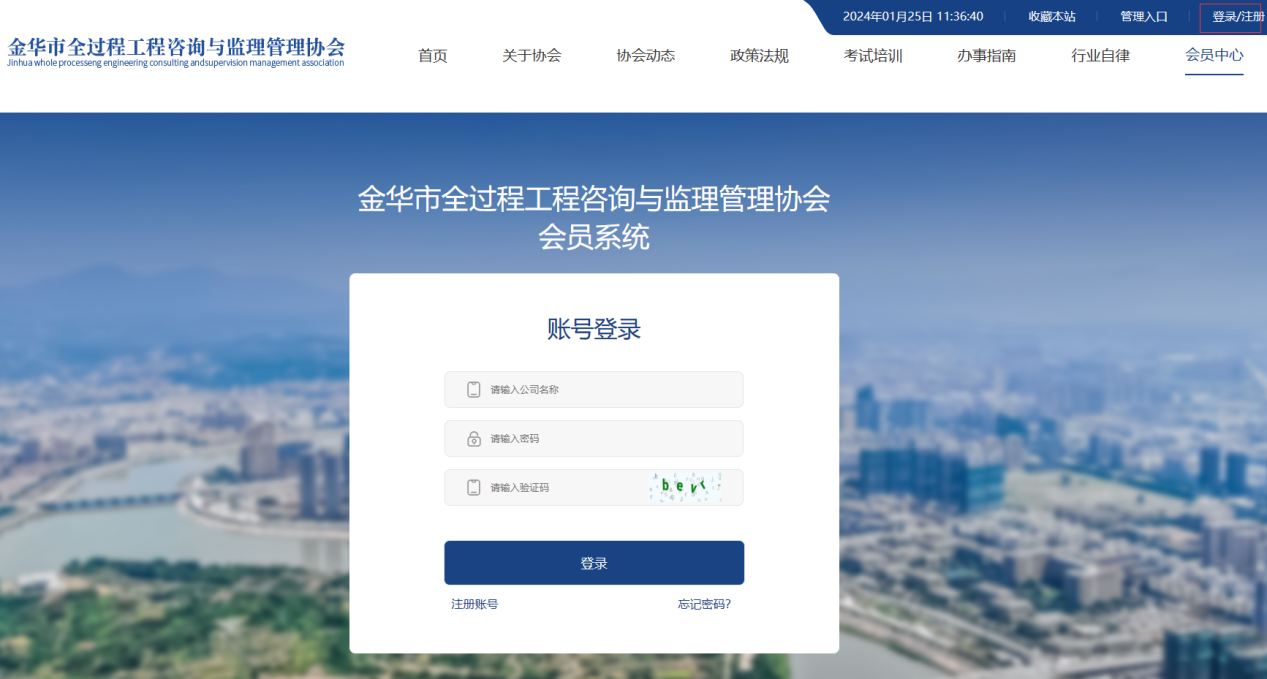 方式二：通过导航，点击“会员中心”按钮再点击会员系统进入到会员登录界面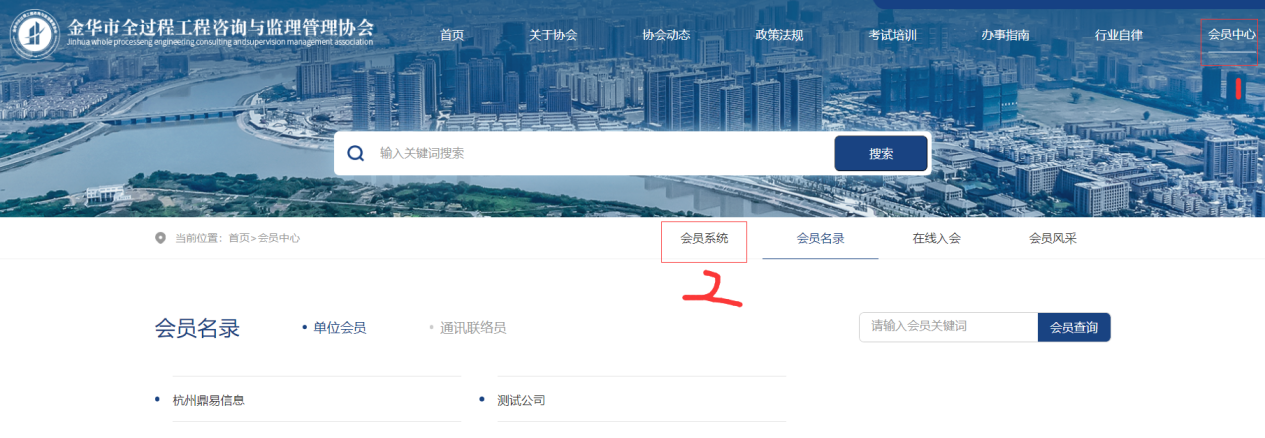 方式三：通过底部导航，点击“会员中心”按钮再点击会员系统进入到会员登录界面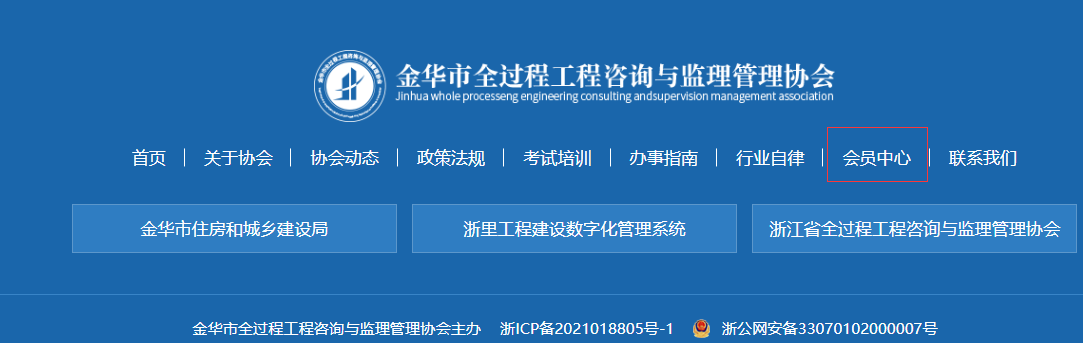 会员登录：输入注册的账号和密码进行登录，如果忘记密码，点击“忘记密码”按钮，然后根据电话联系管理员进行修改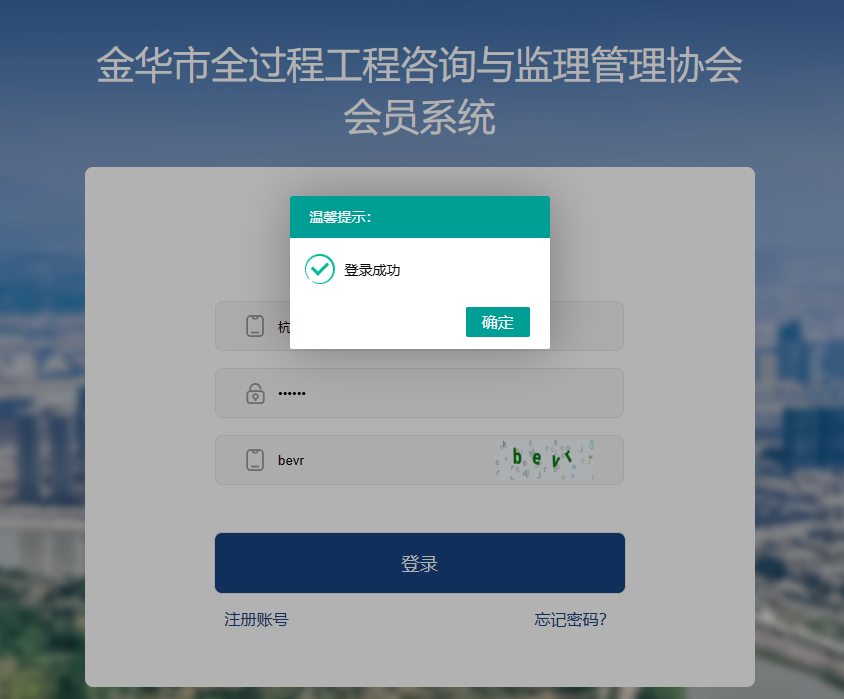 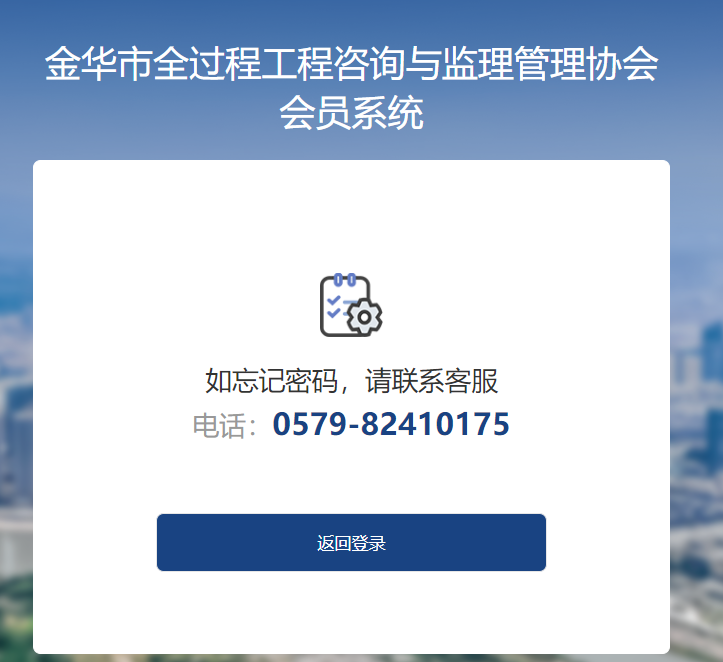 登录成功即进入会员资料信息列表，此处可修改所有会员资料信息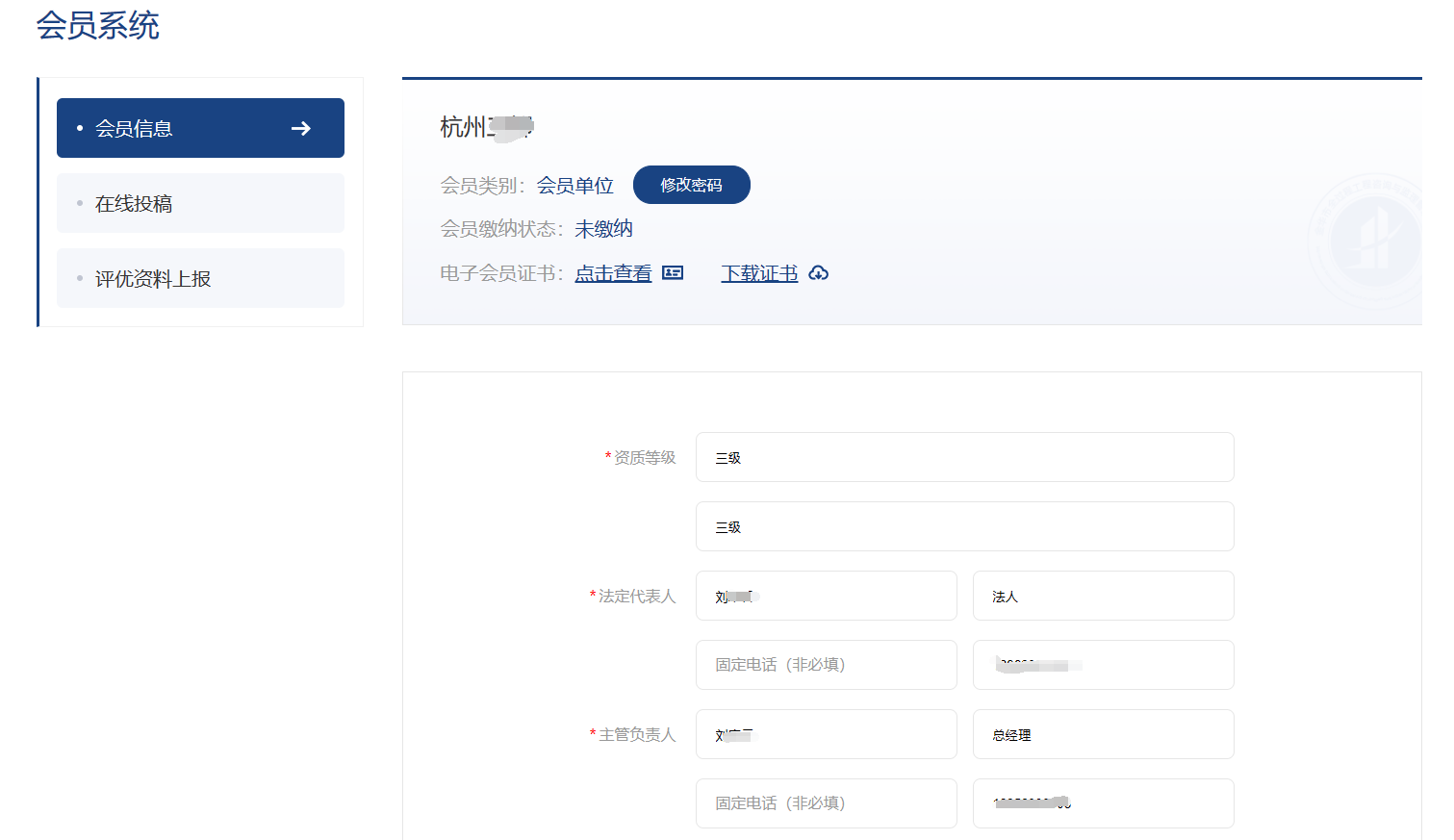 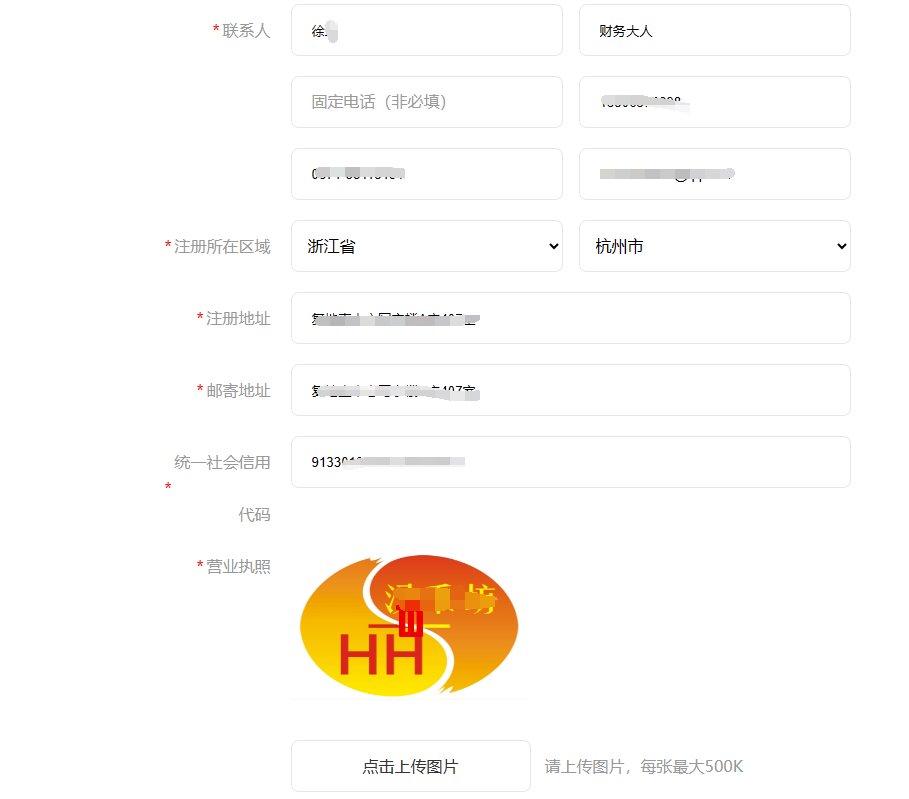 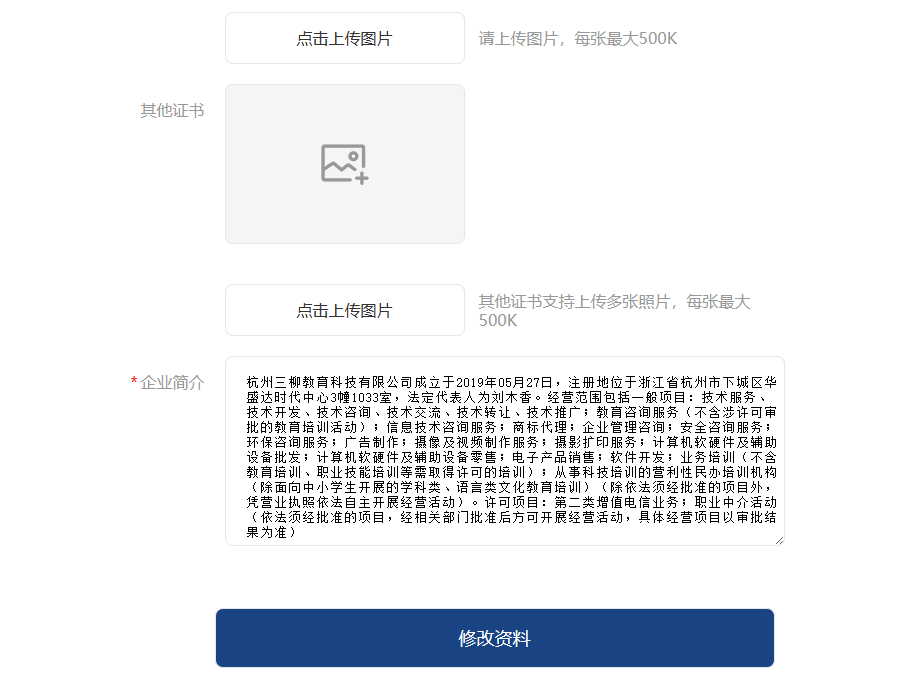 电子会员证书，已缴费会员才可以查看和下载证书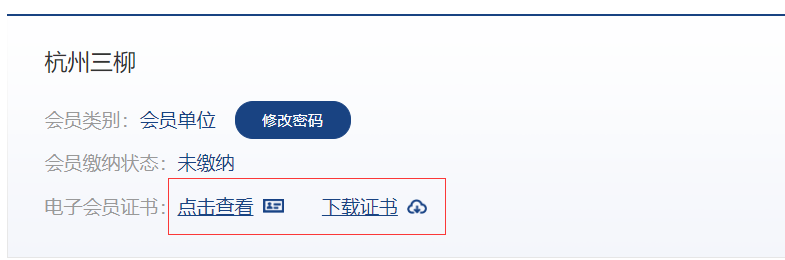 点击修改密码可根据旧密码修改密码；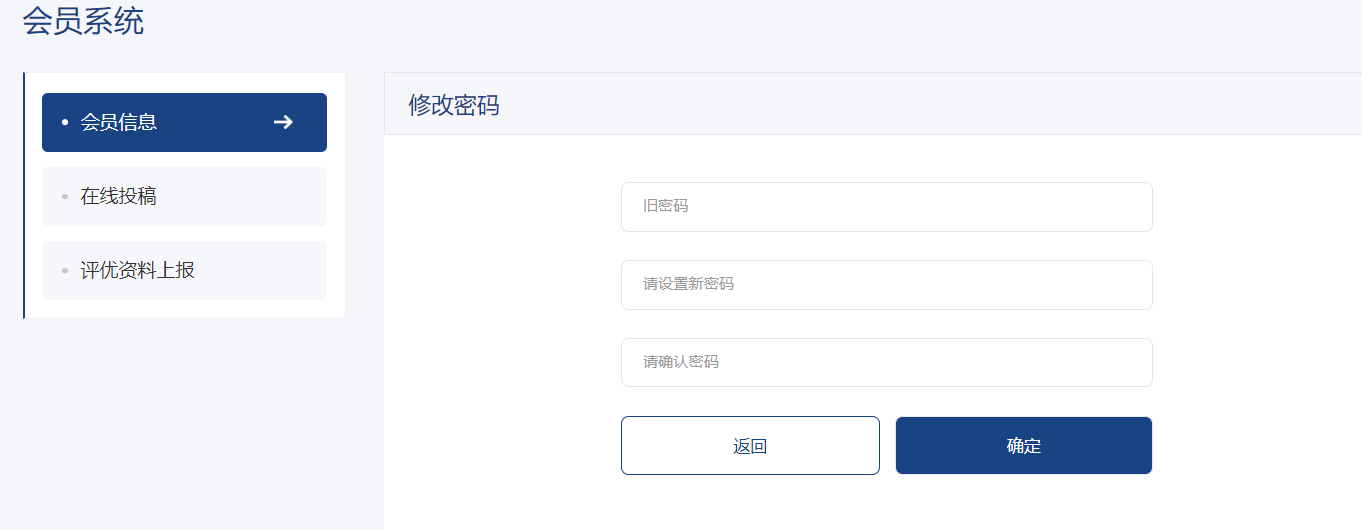 四、在线投稿根据输入框文字提示输入对应的信息，进行提交，带有*的为必填，附件支持word、PDF格式并要求20M以内，提交后等待审核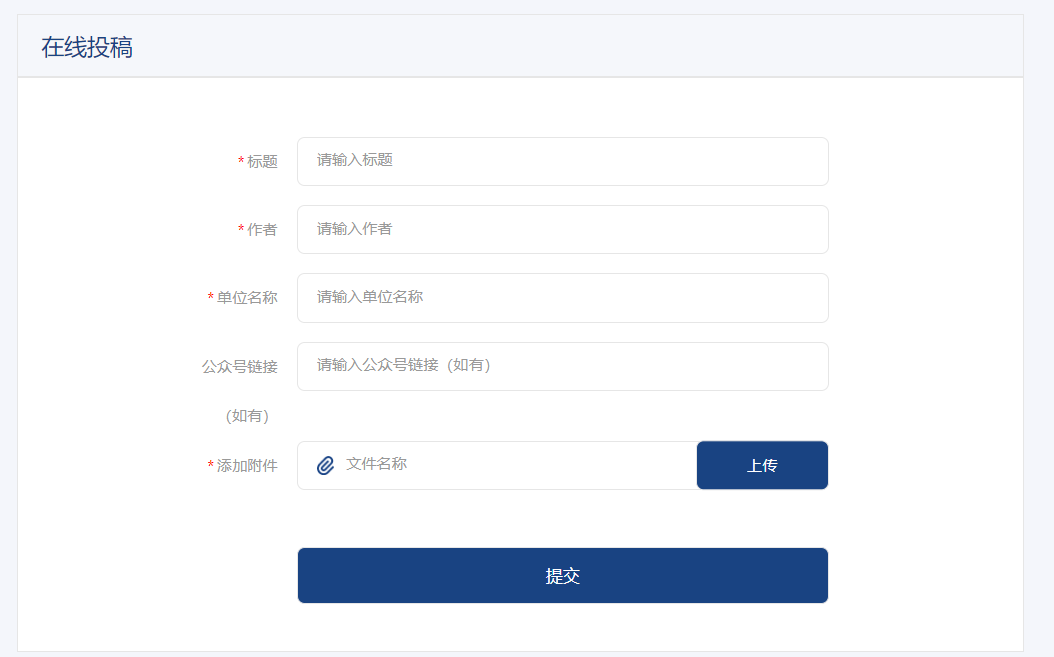 五、评优资料上报勾选申请方式，申报内容，然后填写单位信息，联系人，电话并下载模板，根据模板进行填写，填写后进行上传，所有信息完整后，继续提交审核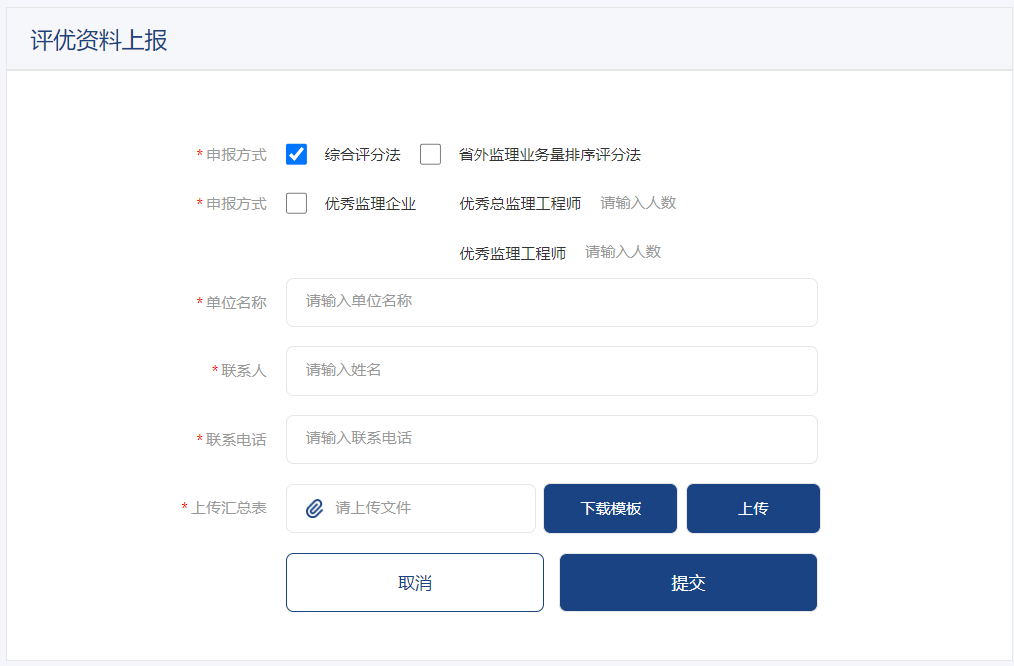 